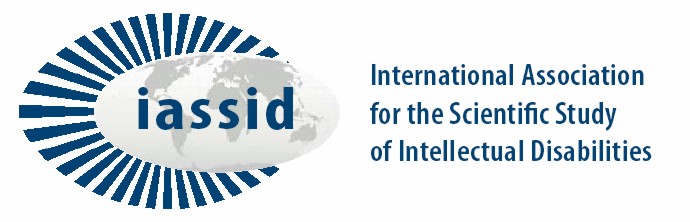 Special Interest Research GroupProfound Intellectual and Multiple DisabilitiesThe Early Career Researchers Meeting 201619th August, Melbourne, AustraliaThe 6th Early Career Researchers Meeting of the SIRG-PIMDDear members and guest of the SIRG-PIMD ECRM, We are very pleased to welcome you to our Early Career Researcher Meeting 2016 in Melbourne. With one social meeting during dinner, and one day of workshops we have put together an inspiring program for you. The social dinner with the early career researchers will take place on Wednesday 17th of August. This dinner will provide a chance to expand your professional network and get to know other researchers in the field of PIMD in a more informal setting prior to the meeting. Please note that the dinner is at your own costs.The Early Career Researchers Meeting day of workshops takes place on the 19th of August 2016, a day after the IASSIDD World Conference. This meeting will provide all early career researchers with interest in PIMD with the opportunity to discuss several topics related to their projects and to share their experiences, by means of workshops, presentations and networking sessions. The meeting will also provide a change to extend your network and build your future career in academia. The Early Career Researcher Meeting is sponsored by the SIRG-PIMD. Here you will find the final program for both days. Also contact information of all participants is provided. During the Meeting on the 19th we will provide you with coffee and tea during the small breaks. During the lunch break you have the possibility to bring your own lunch, or get some lunch at one of the many places nearby (own costs). Kind regards, The 2016 organizing committee:Leontien Bossink		Gertruud Schalen 	Programme 17th August20.00 		Social program – Dinner with the ECR’s We have found a nice location close to the conference, where we can have dinner together as a group. The dinner will be located at Straits Café, which is in the Rendezvous Hotel. We made reservations as a group, and will receive a special menu with starters and main course soon, so we will keep you updated about that. But please note that the dinner is at your own costs.Directions for dinner and ECRMeeting: Both the dinner and the meeting are in Rendezvous Hotel Melbourne. Rendezvous Hotel Melbourne, 328 Flinders St, Melbourne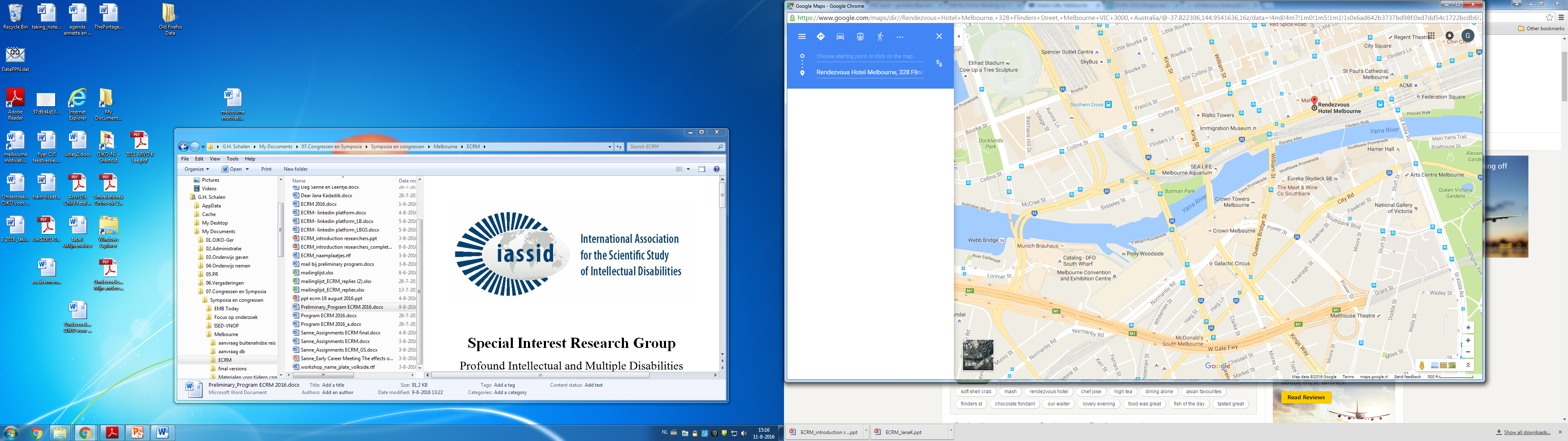 Programme 19th August8.45		Welcome with coffee and tea9.00 		Introduction Early Career Researchers MeetingLeontien Bossink, Gertruud Schalen9.15		Introduction PIMD SIRGBea Maes9.30		Getting to know each other All participants10.30 		Break10.45 		Brainstorm session 1 – Definitions in PIMD: motor activation Leentje van Alphen12.00 		Movie on inclusive education Jana Kadastik13.00		Lunch Break (bring your lunch)14.00		Tell it! Enhancing influential communication and language in people with congenital visual and auditory disabilities - Research proposal Saskia Damen14.45 		Break15.00 		Brainstorm session 2 – Choosing research methods: inclusive educationSanne Everaarts16.30		Future opportunities International Networking for PIMD researchersLeontien Bossink, Gertruud Schalen 17.00 		EndEarly Career Researcher Meeting – ParticipantsNamee-mailInstitutionCountryAdams,Dawndawn@dawnadams.co.ukGriffith University, BrisbaneAustraliaBossink,Leontienl.w.m.bossink@rug.nlUniversity of Groningen, The NetherlandsCapriCharlottecapri.charlotte@gmail.comAlexandra Hospital, Cape TownSouth AfricaDamen,Saskias.damen@rug.nlUniversity of GroningenThe NetherlandsEveraarts,Sannes.everaarts@rug.nlUniversity of GroningenThe NetherlandsForster,Sheridansheri@sheridanforster.com.auAustraliaAustraliaHampton,Laurenlaurenhampton@gmail.comVanderbilt UniversityUSAJohnson,Hilaryh.johnson@latrobe.edu.auScope(Aust) and La Trobe UniversityAustraliaKadastik,Janajanajana@tlu.eeEstonia UNIVERSITYEstoniaMaes,Beabea.maes@kuleuven.beCatholic University of LeuvenBelgiumMonteleone,Rebeccarebecca.g.monteleone@gmail.comArizona State UniversityUSAPrainMeredithmeredith.prain@deakin.edu.auDeakin University, Melbourne, AustraliaRemington-Gurney,Janejaneremingtongurney@gmail.comGriffith UniversityAustraliaSchalen,Gertruudg.h.schalen@rug.nlUniversity of GroningenThe NetherlandsSteendam,Mariekemariekesteendam@visio.orgRoyal Dutch Visio The NetherlandsTalman,Lenalena.talman@mdh.seMälardalens UniversitySwedenvan Alphen,Leentjeh.j.m.van.alphen@rug.nlUniversity of GroningenThe Netherlandsvan der Putten,Annettea.a.j.van.der.putten@rug.nlUniversity of GroningenThe NetherlandsVan keer,Inesines.vankeer@kuleuven.beCatholic University of LeuvenBelgiumWillisDianeD.Willis2@napier.ac.ukEdinburgh Napier UniversityScotlandWoelms,Traceytracey.woelms@facs.nsw.gov.auNSW Department Family and Community ServicesAustralia